※各項產品參考資訊(紅/綠框)如下，排版由設計師自由發揮※品名：黑胡椒粗粒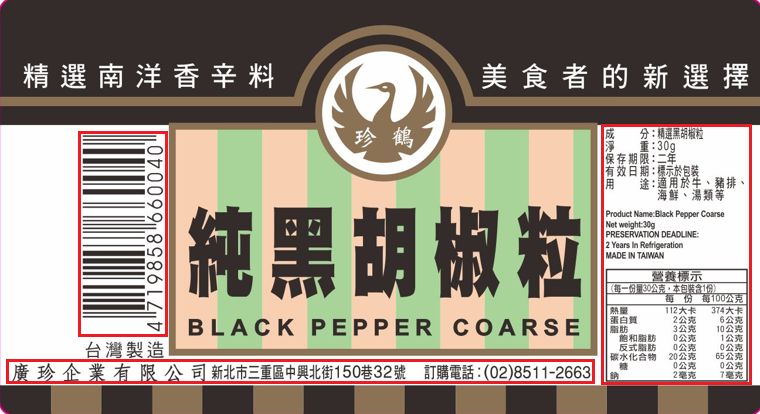 品名：椒鹽粉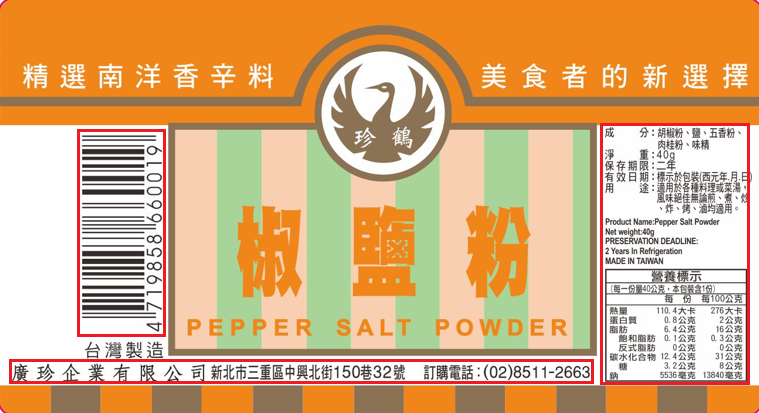 品名：白胡椒粉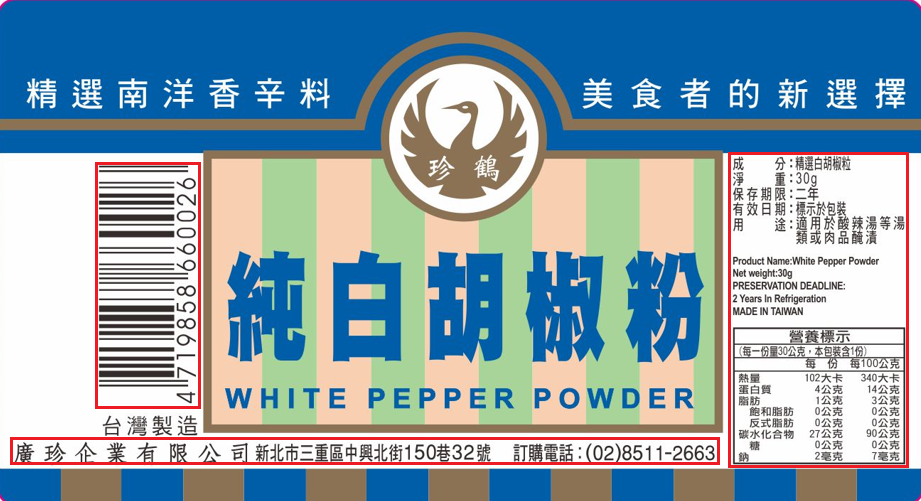 品名：黑胡椒細粉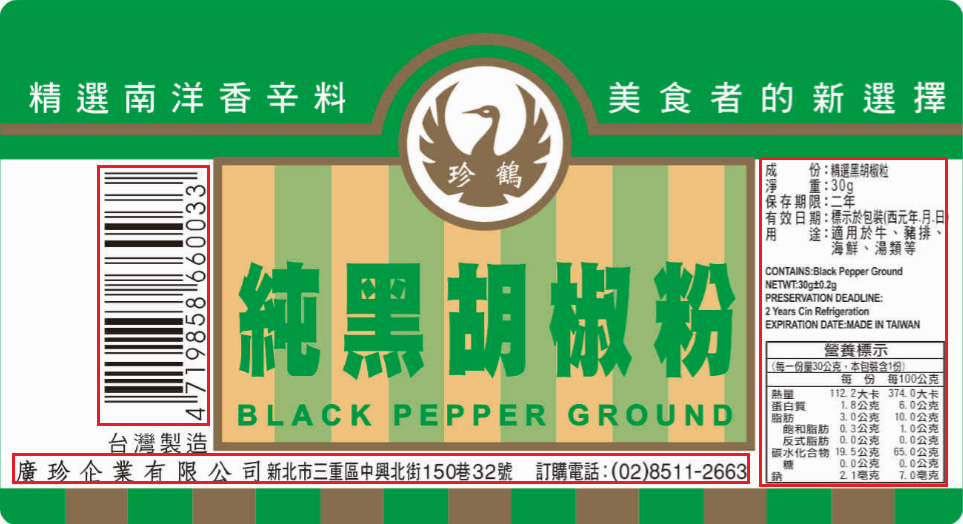 品名：五香粉.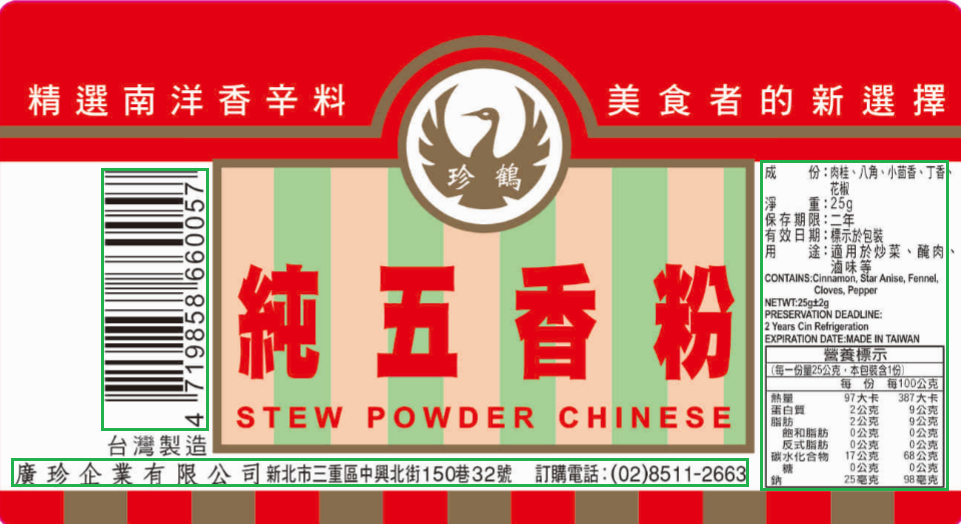 品名：咖哩粉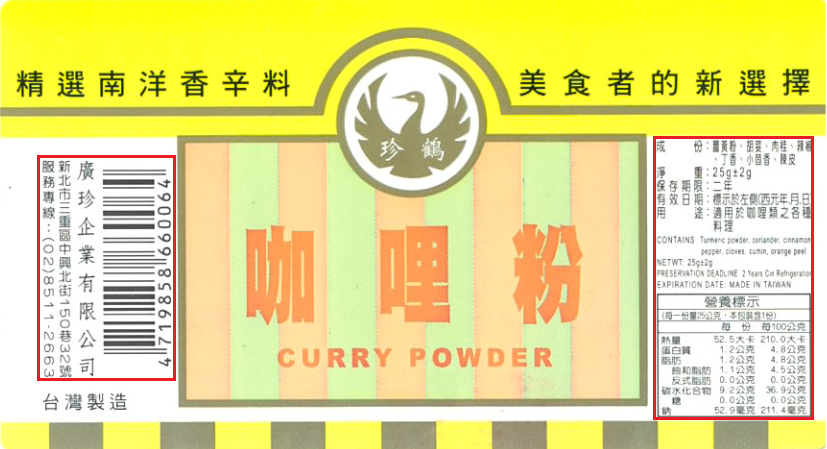 